Информация о средствах обучения и воспитаниядля детей –инвалидов и детей с ОВЗШкола имеет достаточную учебно-материальную базу, материально-техническое оснащение в среднем по учебным предметам составляет 90%. Имеются специализированные кабинеты физики,  информатики и др. В учреждении имеется  компьютерный класс, имеется подключение к сети Интернет. В целом в школе на конец учебного года 17 ноутбуков, 3 мультимедийных проекторов, 9 интерактивных досок, принтеры, сканер.В столовой организовано горячее питание.Созданы условия для занятий физкультурой и спортом.Работает библиотека, общая площадь – 20 кв.м, посадочных мест - 10. Общее количество книг в библиотеке – более 1200. Осуществляется подписка на 3 отечественных издания. В библиотеке имеется множительная техника.В школе функционируют 10 учебных кабинетов,  спортивный зал, столовая, библиотека.Функционируют компьютерный класс на 16 учебных мест. Школа подключена к сети Интернет. На всех компьютерах установлено лицензионное ПО.Для реализации познавательной и творческой активности обучающихся в учебном процессе используются современные образовательные технологии, дающие возможность повышать качество образования, более эффективно использовать учебное время.В школе представлен широкий спектр образовательных педагогических технологий, которые применяются в учебном процессе.Безопасность пребывания в школе обеспечено наличием: автоматизированной системы пожарной сигнализации; тревожной кнопки; системой видеонаблюденияОрганизация охраны  и  питания в МБОУ ООШ №2 с. Камбилеевское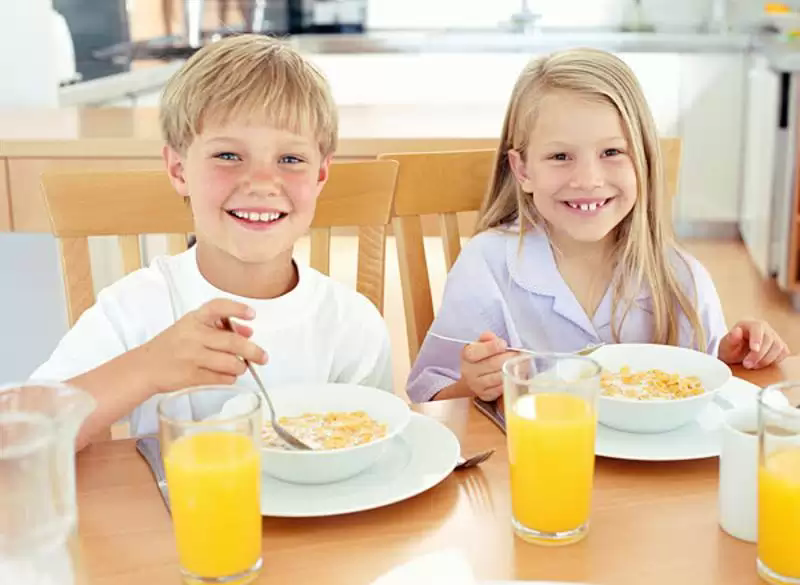  	Охрана школы осуществляется сотрудниками ООО «ЧОП БИДАС» на договрной основе, а также  2 сторожами. Есть пожарная сигнализация, «тревожная» кнопка, освещение по периметру школы, стационарный металлодетектор и электронный замок на входно двери.   	Школьная столовая (с оборудованными в соответствии с нормами СанПИНа разделочными цехами) на 48 посадочных мест.Условия для обучения учащихся с ограниченными возможностями  здоровья.Учащиеся  с ограниченными возможностями  здоровья (3 человека) . Двое обучающихся Газзаев Х.В. (2 класс), Кабулова В.В. (7 класс) находятся на очно-заочном обучении. В те дни, когда Кабулова В.В. посещает школу, оан получает горячее питание. Газзаев Х.В. на основании заявления матери получает денежную компенсацию. Пандуса в школе пока нет.Материально-техническая оснащенностьспортивного зала.      В течение учебного года постоянно уделяется внимание улучшению материально-технической базы, охраны здоровья, и использованию здоровье сберегающих технологий обеспечению санитарно-гигиенического режима работы школы. Для этого в школе имеется: спортивный зал,спортивная площадкарядом со школой открыли также открытую спортивную  площадку. Педагогические технологииДостигаемые результатыЗдоровьесберегающие технологииРавномерное распределение  на уроке различных видов заданий, чередование мыслительной деятельности с физминутками дает положительные результаты в обучении.Технология использования в обучении игровых методов работы.         Развитие познавательной деятельности, формирование  умений и навыков, необходимых в практической деятельности, развитие общеучебных умений и навыков.Обучение в сотрудничестве (командная, групповая работа)Обучение по способностям  позволяет идти от ребенка к предмету,  от  возможностей, которыми он располагает. Развитие информационно-коммуникативной компетентности.Информационно-коммуникационные технологии        Обогащение содержания образования, доступ в Интернет.Проблемное обучение        Создание   в учебной деятельности  проблемных ситуаций  и организация активной самостоятельной деятельности учащихся способствует творческому овладению знаниями, развитию мыслительных способностей.Разноуровневое обучение    Повышается уровень мотивации учения: сильные учащиеся утверждаются в своих способностях, слабые получают возможность испытывать учебный успех.Проектные методы обучения  Работа по данной методике дает возможность развивать индивидуальные творческие способности учащихся.Исследовательские методы в обученииУчащиеся самостоятельно пополняют свои знания, вникают в изучаемую проблему и находят пути ее решения.Лекционно-семинарско-зачетная системаСистема используется в основном в старшей школе,  помогает учащимся подготовиться к обучению в ВУЗах.НаименованиеКоличество, шт.Мат гимнастический 4Мяч баскетбольный4Мяч футбольный4Мяч волейбольный6Теннисный стол1Канат для лазания2Скакалка2Шведская стена1Брусья гимнастические 1